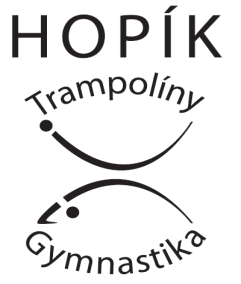  ODDÍL HOPÍK SK ZVOLE PŘIHLÁŠKA NA KROUŽEK SPORTOVNÍ GYMNASTIKY + TRAMPOLÍNA VE ZVOLIDEN A HODINA………………………………….CENA: 1500,- č.u. 2200908725/2010  do poznámek jméno dítěte, jaký den dítě bude chodit a Zvole . Uhradit do 14dnů po odeslání přihlášky Datum a podpis zákonného zástupce Jméno dítěte:Rodné číslo:e-mail:Telefon:Adresa: